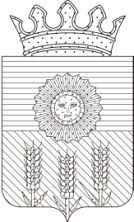 АДМИНИСТРАЦИЯКУЕДИНСКОГО МУНИЦИПАЛЬНОГО ОКРУГАПЕРМСКОГО КРАЯПОСТАНОВЛЕНИЕВ соответствии с Федеральными законами от 24 июля 1998 № 124-ФЗ «Об основных гарантиях прав ребенка в Российской Федерации», от 24июня 1999 
№ 120-ФЗ «Об основах системы профилактики безнадзорности и правонарушений несовершеннолетних», Закона Пермского края от 31 октября 2011 № 844-ПК «О мерах по предупреждению причинения вреда здоровью детей, их физическому, интеллектуальному, психическому, духовному и нравственному развитию», постановления Правительства Пермского края от 24января 2012 № 25-п «Об утверждении Порядков формирования и деятельности экспертных комиссий органов местного самоуправления муниципальных образований Пермского края для оценки предложений об определении мест, нахождение в которых может причинить вред здоровью детей, их физическому, интеллектуальному, психическому, духовному и нравственному развитию, и общественных мест, в которых в ночное время не допускается нахождение детей без сопровождения родителей (иных законных представителей) или лиц, осуществляющих мероприятия с участием детей»,Устава Куединскогомуниципального округа Пермского края,администрация Куединского муниципальногоокругаПОСТАНОВЛЯЕТ:1. Утвердить:1.1.Перечень мест на территории Куединского муниципального округа Пермского края, нахождение в которыхдетей, не достигших возраста 18 лет, не допускается, может причинить вред здоровью детей, их физическому, интеллектуальному, психическому, духовному и нравственному развитию. 1.2.Перечень общественных мест на территории Куединского муниципального  округа Пермского края, нахождение в которыхдетей, не достигших возраста 16 лет, не допускается в ночное время (с 23 до 6 часов в период с 1 мая по 30 сентября и с 22 до 6 часов в период с 1 октября по 30 апреля) без сопровождения родителей (иных законных представителей) или лиц, осуществляющих мероприятия с участием детей.1.3. Порядок о способах информирования и требованиях к информации  о местах, нахождение в которых детей не допускается.1.4. Порядок осуществления мер по недопущению нахождения детей в местах, нахождение в которых детей не допускается.2. Признать утратившим силу Постановление Администрация Куединского района от 11.05.2012 г. №278 «Об утверждении Перечня мест на территории муниципального образования «Куединский район», нахождение в которых может причинить детям, не достигшим возраста18 лет, вред их здоровью,  физическому, интеллектуальному, психическому, духовному и нравственному развитию и Перечня общественных мест на территории муниципального образования «Куединский район, в которых не допускается нахождение детей, не достигших возраста 16 лет, в ночное время без сопровождения родителей (иных законных представителей) или лиц, осуществляющих мероприятия с участием детей».3.Постановление вступает в силу после официального опубликования.4.Руководителю аппарата администрации Куединского муниципального округа обеспечить опубликование настоящего постановления в официальном печатном средстве массовой информации и размещения его в официальном сетевом издании «Администрация Куединского района Пермского края».5.Контроль за исполнением постановления возложить на первого заместителя главы администрации Куединского муниципального округа. Глава муниципального округа – глава администрации Куединского муниципального округа Пермского края								А. С. ВерхоланцевУТВЕРЖДЕНпостановлением администрации Куединского муниципального округаот30.04.2021 № 361-паПЕРЕЧЕНЬмест на территории Куединского муниципального округа Пермского края, нахождение в которыхдетей, не достигших возраста 18 лет, не допускается, может причинить вред здоровью детей, их физическому, интеллектуальному, психическому, духовному и нравственному развитию1.Сооружения и территории строящихся объектов, кроме случаев, связанных с осуществлением трудовой деятельности, законсервированных объектов капитального строительства.2.Сооружения и территории разрушенных, ветхих, бесхозяйных зданий.3.Чердаки, подвалы, технические этажи, крыши жилых и нежилых строений, кроме жилых домов частного сектора.4.Автодороги, кроме случаев, предусмотренных Правилами дорожного движения Российской Федерации.5.Железнодорожные пути, вне установленных мест и прилегающие к ним территории.6.Инженерные сети и коммуникации, кроме случаев связанных с осуществлением трудовой деятельности.7.Путепроводы.8.Ночные развлекательные заведения. 9.Объекты (территории, помещения) юридических лиц или граждан, осуществляющих предпринимательскую деятельность без образования юридического лица (пивные/винные рестораны, бары, рюмочные и другие места), которые предназначены для реализации алкогольной продукции, пива и напитков, изготавливаемых на его основе.10.Объекты (территории, помещения) юридических лиц или граждан, осуществляющих предпринимательскую деятельность без образования юридического лица, которые предназначены для реализации курительной продукции, в том числе продукции, изготавливаемой на ее основе.11.Объекты (территории, помещения) юридических лиц или граждан, осуществляющих предпринимательскую деятельность без образования юридического лица, которые предназначены для реализации товаров сексуального характера, для реализации услуг в сфере общественного питания, развлечений, досуга, при проведении мероприятий, сопровождающихся показом стриптиз-шоу.12.Объекты (территории, помещения) юридических лиц или граждан, осуществляющих предпринимательскую деятельность без образования юридического лица, которые предназначены для организации и проведения азартных игр. 13. Полигоны для захоронения твердых коммунальных отходов, иные места, установленные в соответствии с действующим законодательством для размещения отходов производства и потребления.УТВЕРЖДЕНпостановлением администрации Куединского муниципального округаот30.04.2021 № 361-паПЕРЕЧЕНЬобщественных мест на территории Куединского муниципального округа Пермского края, нахождение в которых детей, не достигших возраста 16 лет, не допускается в ночное время (с 23 до 6 часов в период с 1 мая по30 сентября и с 22 до 6 часов в период с 1 октября по 30 апреля)без сопровождения родителей (иных законных представителей)или лиц, осуществляющих мероприятия с участием детей1.Улицы, бульвары, проспекты, площади, парки, скверы, аллеи, детские и спортивные площадки, спортивные сооружения, стадионы, летние площадки, хоккейные коробки.2. Территории, прилегающие к учреждениям образования, здравоохранения,  жилым домам.3. Помещения общего пользования в многоквартирных муниципальных домах (подъезды, лестницы, лестничные площадки, коридоры, крыши, подвалы, чердаки, технические этажи).4. Дом Культуры, киноцентры (кинозалы), сельские дома культуры, центры по работе с молодежью (клубы по месту жительства) и прилегающая к ним территория.5. Водоёмы (озёра, пруды, реки) и территории, прилегающие к водоёмам (берега водоемов).6. Места неорганизованного отдыха у открытых водоемов.7. Автовокзал, железнодорожный вокзал, железнодорожные пути и прилегающая к ним территория.8. Транспортные средства общего пользования.9. Остановки общественного транспорта.10. Места, предназначенные для услуг в сфере торговли (в том числе рынки), общественного питания, для развлечений, досуга, и прилегающие к ним территории.11. Предприятия розничной сети, осуществляющие продажу алкогольной продукции, пива и напитков, изготавливаемых на его основе.12. Предприятия розничной сети, осуществляющие продажу курительной продукции, в том числе продукции, изготавливаемой на ее основе.13. Объекты (территории, помещения) юридических лиц или граждан, осуществляющих предпринимательскую деятельность без образования юридического лица, предназначенные для обеспечения доступа к сети Интернет, а также для реализации услуг в сфере торговли и общественного питания (организации или пункты), для развлечений и досуга (развлекательные комплексы, бани, сауны, биллиардные, боулинги, компьютерные и игровые клубы, открытые танцевальные площадки).14. Объекты (территории, помещения) юридических лиц или граждан, осуществляющих предпринимательскую деятельность без образования юридического лица, предназначенные для реализации услуг в сфере торговли и общественного питания (организации или пункты), для развлечений, досуга, где в установленном законом порядке предусмотрена розничная продажа табачной и алкогольной продукции, пива и напитков, изготавливаемых на его основе.15. Кафе, столовые, рестораны, бары, пивные, рюмочные, кемпинги (в том числе придорожные).16. Ночные развлекательные заведения. 17. Лесопарковые зоны.18. Территории кладбищ.19. Лесные массивы.20. Земли сельскохозяйственного назначения.21. Объекты строительства и прилегающие к ним территории.23. Территории организаций и учреждений всех форм собственности, расположенных на территории Куединского муниципального округа Пермского края.УТВЕРЖДЕНпостановлением администрации Куединского муниципального округаот30.04.2021 № 361-паПОРЯДОКо способах информирования и требованиях к информации  о местах, нахождение в которых детей не допускается1. Общие положения1.1. Настоящий Порядок о способе размещения и требованиях к информации о местах, нахождение в которых детей не допускается (далее - Порядок), разработан в соответствии с законом Пермского края от 31 октября 2011 г. № 844-ПК «О мерах по предупреждению причинения вреда здоровью детей, их физическому, интеллектуальному, психическому, духовному и нравственному развитию», постановлением Правительства Пермского края от 24 января 2012 г. № 25-п «Об утвержденииПорядков формирования и деятельности экспертных комиссий органов местного самоуправления муниципальных образований Пермского края для оценки предложений об определении мест, нахождение в которых может причинить вред здоровью детей, их физическому, интеллектуальному, психическому, духовному и нравственному развитию, и общественных мест, в которых в ночное время не допускается нахождение детей без сопровождения родителей (иных законных представителей) или лиц, осуществляющих мероприятия с участием детей», Уставом Куединского муниципального округа Пермского края.1.2. Настоящий Порядок регламентирует способы информирования и требования к информации о местах, нахождение в которых детей не допускается. 2. Способы информирования о местах, нахождение в которых детей не допускается2.1. С целью создания системы информирования детей, родителей (иных законных представителей), лиц, осуществляющих мероприятия с участием детей, иных граждан, юридических лиц или граждан, осуществляющих предпринимательскую деятельность без образования юридического лица, о недопустимости нахождения детей, не достигших возраста 18 лет,в местах, нахождение в которых может причинить вред их здоровью, физическому, интеллектуальному, психическому, духовному и нравственному развитию, и общественных местах, в которых в ночное время не допускается нахождение детей, не достигших возраста 18 лет,без сопровождения родителей (иных законных представителей) или лиц, осуществляющих мероприятия с участием детей:2.1.1 органы и учреждения системы профилактики безнадзорности и правонарушений несовершеннолетних, а также другие органы, учреждения и организации, принимающие участие в деятельности по профилактике безнадзорности и правонарушений несовершеннолетних и подведомственные им учреждения в пределах своей компетенции, проводят разъяснительную работу среди детей, их родителей (иных законных представителей), лиц, осуществляющих мероприятия с участием детей, о недопустимости нахождения детей в местах, нахождение детей в которых не допускается или ограничивается;2.1.2 при осуществлении образовательной деятельности образовательные учреждения, учреждения дополнительного образования детей и подведомственные им учреждения обеспечивают информирование обучающихся, их родителей (иных законных представителей) о недопустимости нахождения детей в местах, нахождение в которых детей не допускается или ограничивается;2.1.3 юридические лица и граждане, осуществляющие предпринимательскую деятельность без образования юридического лица, обеспечивают размещение на используемых ими объектах (на территориях, в помещениях) в общедоступном месте информации о недопустимости нахождения детей в местах, нахождение в которых детей не допускается или ограничивается.3. Требования к размещению информации о местах,нахождение в которых детей не допускается3.1. Отделу по защите прав детей администрации Куединского муниципального округа Пермского края, Управлению муниципальными учреждениями администрации Куединского муниципального округа Пермского краяи подведомственным им учреждениям, органам, субъектам и учреждениям системы профилактики безнадзорности и правонарушений несовершеннолетних, а также другим органам, учреждениям и организациям, принимающим участие в деятельности по профилактике безнадзорности и правонарушений несовершеннолетних и подведомственным им учреждениям организовать информирование населения, несовершеннолетних и их родителей (иных законных представителей) через средства массовой информации, путем ознакомления на классных часах, родительских собраниях, размещения информации на стендах, листовках, плакатах, брошюрах, при посещении учреждений. 3.2. Юридические лица или граждане, осуществляющие предпринимательскую деятельность без образования юридического лица, на объектах, отнесенных к местам, нахождение в которых не допускается или ограничивается нахождение детей, обязаны принять меры, направленные на информирование посетителей.3.3. Информирование в обязательном порядке осуществляется путём вывешивания доступных для любого посетителя в любое время информационных табличек, вывесок, баннеров, плакатов, а также нанесения соответствующих предупредительных надписей на стендах на русском языке в наглядной и доступной форме перед входом на объекты (территории, помещения), принадлежащих им на правах собственности, хозяйственного ведения или аренды либо закрепленном за ними на правах оперативного управления объекте. 3.4. Юридические лица и граждане, осуществляющие предпринимательскую деятельность без образования юридического лица, вправе в дополнение к вышеуказанным способам доводить информацию об ограничениях иными способами, не запрещёнными законодательством, в том числе организовать информирование через средства массовой информации.УТВЕРЖДЕНпостановлением администрации Куединского муниципального округаот30.04.2021 № 361-паПОРЯДОКосуществления мер по недопущению нахождения детей в местах, нахождение в которых детей не допускается.1. В целях предупреждения на территории Куединского муниципального округа Пермского края причинения вреда здоровью детей, их физическому, интеллектуальному, психическому, духовному и нравственному развитию не допускается нахождениелиц, не достигших возраста 18 лет, на объектах (на территориях, в помещениях),определенных Перечнем мест, нахождение в которых может причинить вред здоровью детей, их физическому, интеллектуальному, психическому, духовному и нравственному развитию, и общественных мест, вкоторых вночное время не допускается нахождение детей без сопровождения родителей, утвержденным данным постановлением администрации Куединского муниципального округа Пермского края«Об утверждении перечня мест, нахождение в которых может причинить вред здоровью детей, не достигших возраста 18 лет, их физическому, интеллектуальному, психическому, духовному и нравственному развитию, и общественных мест, в которых в ночное время не допускается нахождение детей, не достигших возраста 16 лет, без сопровождения родителей (иных законных представителей), а также лиц, осуществляющих мероприятия с участием детей, на территории Куединского муниципального округа Пермского края»(далее - перечень).2. С целью создания системы информирования детей, родителей (лиц, их заменяющих), юридических лиц или индивидуальных предпринимателей, о недопустимости нахождения детей в местах, нахождение в которых может причинить вред здоровью детей, их физическому, интеллектуальному, психическому, духовному и нравственному развитию:2.1 юридическим лицам или индивидуальным предпринимателям рекомендуется размещать предупредительные надписи при входе в объекты озапрете нахождения в них детей или режиме пребывания несовершеннолетних ворганизации и организовать информирование через средства массовой информации;2.2 муниципальным учреждениям организовать информирование несовершеннолетних, посещающих учреждения культуры, подростковые клубы,детские и молодёжные организации, учреждения физической культуры и их родителей;3. В случае обнаружения несовершеннолетнего в местах, указанных в перечнях, уведомление родителей (лиц, их заменяющих) и(или) органов внутренних дел рекомендуется осуществлять юридическим лицамили индивидуальным предпринимателям, посредством телефонной связи по номерам, указанным несовершеннолетним, или иным доступным способом.4. В случае отсутствия родителей (лиц, их заменяющих) или невозможностиустановления их местонахождения или иных препятствующих незамедлительномудоставлению несовершеннолетнего указанным лицам обстоятельств, при отказеродителей (лиц, их заменяющих) принять ребенка в семью, а также при отказе ребенка от возвращения в семью или в организацию для детей-сирот и детей, оставшихся без попечения родителей, органам внутренних дел рекомендуетсядоставлять несовершеннолетнего в центр помощидетям, оставшимся без попечения родителей, предназначенные для временного содержания несовершеннолетних, оставшихся без попечения родителей или иных законных представителей, и оказания им содействия в дальнейшем устройстве всоответствии со статьей 13 Федерального закона от 24.06.1999 №120-ФЗ «Об основах системы профилактики безнадзорности и правонарушений несовершеннолетних».5. В целях профилактики административных правонарушений, связанных с неисполнением обязанности по недопущению нахождения детей в местах, нахождение в которых может причинить вред здоровью детей, их физическому,интеллектуальному, психическому, духовному и нравственному развитию, органами учреждениям системы профилактики безнадзорности и правонарушений несовершеннолетних, определенным федеральным законодательством в сферепрофилактики безнадзорности и правонарушений несовершеннолетних, рекомендуется:5.1 информировать юридических лиц или индивидуальных предпринимателей, в подведомственных организациях о недопустимости нахождения детей в местах, нахождение в которых может причинить вред здоровьюдетей, их физическому, интеллектуальному, психическому, духовному и нравственному развитию;5.2 проводить в пределах своей компетенции плановые и внеплановыепроверки мест, нахождение в которых может причинить вред здоровью детей, ихфизическому, интеллектуальному, психическому, духовному и нравственномуразвитию.6. В целях создания системы контроля за нахождением детей в местах,нахождение в которых может причинить вред здоровью детей, их физическому,интеллектуальному, психическому, духовному и нравственному развитию, органами учреждениям системы профилактики безнадзорности и правонарушений несовершеннолетних, определенным федеральным законодательством в сферепрофилактики безнадзорности и правонарушений несовершеннолетних, рекомендуется организовывать проведение профилактических мероприятий, рейдови операций.30.04.2021№№361-паОб утверждении перечня мест, нахождение в которых может причинить вред здоровью детей, не достигших возраста 18 лет, их физическому, интеллектуальному, психическому, духовному и нравственному развитию, и общественных мест, в которых в ночное время не допускается нахождение детей, не достигших возраста 16 лет,безсопровождения родителей (иных, законных представителей), а также лиц, осуществляющих мероприятия с участием детей, на территории Куединского муниципального округа Пермского краяОб утверждении перечня мест, нахождение в которых может причинить вред здоровью детей, не достигших возраста 18 лет, их физическому, интеллектуальному, психическому, духовному и нравственному развитию, и общественных мест, в которых в ночное время не допускается нахождение детей, не достигших возраста 16 лет,безсопровождения родителей (иных, законных представителей), а также лиц, осуществляющих мероприятия с участием детей, на территории Куединского муниципального округа Пермского краяОб утверждении перечня мест, нахождение в которых может причинить вред здоровью детей, не достигших возраста 18 лет, их физическому, интеллектуальному, психическому, духовному и нравственному развитию, и общественных мест, в которых в ночное время не допускается нахождение детей, не достигших возраста 16 лет,безсопровождения родителей (иных, законных представителей), а также лиц, осуществляющих мероприятия с участием детей, на территории Куединского муниципального округа Пермского края